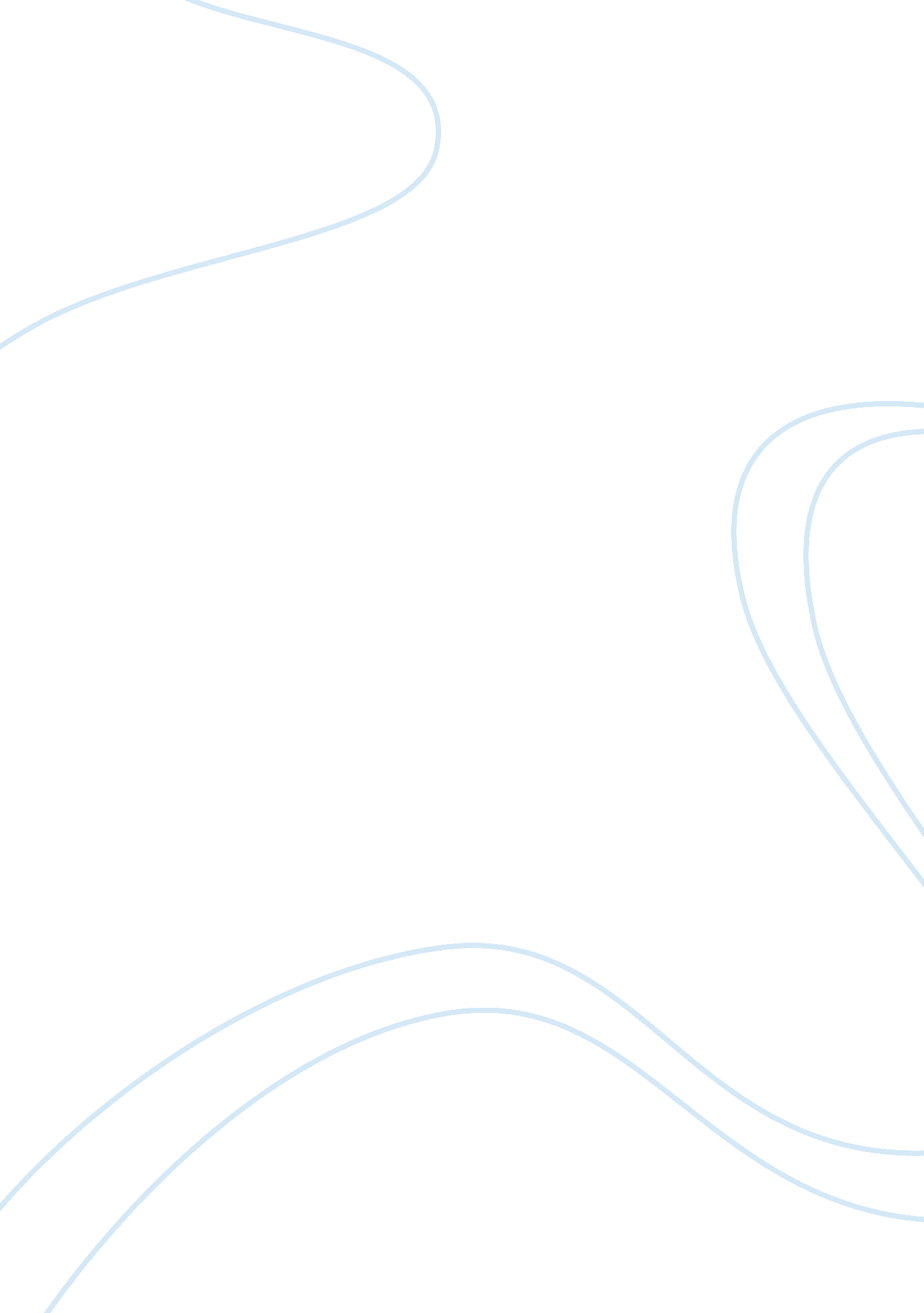 The media: the publics perception of prisons in a negative lightMedia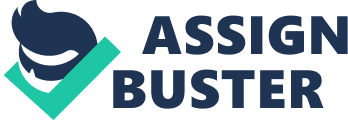 Some of the media stereotypes, which are associated with correction facilities, include the following. Correctional facilities are depicted as places characterized by physical brutality where the inmates are subjected to violence (Surette 179). The prisons are also stereotyped to have corrupt individuals who benefit from the situation of the inmates. 
The perceptions on the image of the institutions can be addressed if the media focuses on the actual situation in the prisons. This will give the public a clear insight into the operations of the facilities hence rid the society of the stereotypes. 

The media are integral in changing the negative stereotypes associated with correction facilities. Correction officers are portrayed in the media as brutal, corrupt and immoral. They are dehumanized creating a negative image among the public. This image can be remedied if the media becomes objective and acknowledges the exceptional work being done by the prison officers, as opposed to dehumanizing them for profit. 